В рамках Санкт -Петербургского проекта культуры и искусства «Вдохновение. Виват-талант»Международный конкурс детского творчества и педагогического мастерства «Первый аккорд-Маленький Моцарт» 9-12 апреля 2021г., г. Санкт-Петербург.Протокол конкурса «Маленький Моцарт» 10 апреля 2021года.Номинация «ФОРТЕПИАНО»Категории до 4, 5-6, 7-8 лет:Дистанционное участие – без трансляции: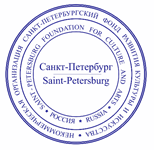 «УТВЕРЖДАЮ»Президент Некоммерческой организации 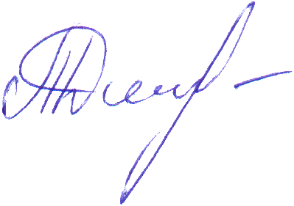 «СПб ФРКИ» _______________________Дмитришина Т.С. "10" апреля 2021 г.Черкашина Агата
Фортепиано, 4 года
Преподаватель - Браун Екатерина Николаевна 
ГБУ ДО г.Москвы ДМШ им. Стасова
Москва, Москва Черкашина Агата
Фортепиано, 4 года
Преподаватель - Браун Екатерина Николаевна 
ГБУ ДО г.Москвы ДМШ им. Стасова
Москва, Москва Черкашина Агата
Фортепиано, 4 года
Преподаватель - Браун Екатерина Николаевна 
ГБУ ДО г.Москвы ДМШ им. Стасова
Москва, Москва 8,6Лауреат 2 степениЗданович МартаФортепиано, категория 5-6 летПреподаватель - Горбунова Евгения АлександровнаРеспублика Беларусь, г. Минск, Подготовительное отделение Республиканской гимназии-колледжа при Белорусской Государственной Академии МузыкиЗданович МартаФортепиано, категория 5-6 летПреподаватель - Горбунова Евгения АлександровнаРеспублика Беларусь, г. Минск, Подготовительное отделение Республиканской гимназии-колледжа при Белорусской Государственной Академии МузыкиЗданович МартаФортепиано, категория 5-6 летПреподаватель - Горбунова Евгения АлександровнаРеспублика Беларусь, г. Минск, Подготовительное отделение Республиканской гимназии-колледжа при Белорусской Государственной Академии Музыки8,2Лауреат 3 степениГусейнова Софья6 лет, ФортепианоПреподаватель –Черноморская Светлана АбрамовнаРоссия, г. Санкт-ПетербургГусейнова Софья6 лет, ФортепианоПреподаватель –Черноморская Светлана АбрамовнаРоссия, г. Санкт-ПетербургГусейнова Софья6 лет, ФортепианоПреподаватель –Черноморская Светлана АбрамовнаРоссия, г. Санкт-Петербург10Лауреат 1 степенис отличием+ спец. приз сертификат от BechshteinПерова Елизавета 
Фортепиано, 6 лет
Преподаватель - Крекнина Наталия Петровна
Муниципальное бюджетное учреждение дополнительного образования Детская школа искусств № 7 городского округа г. Воронеж.Перова Елизавета 
Фортепиано, 6 лет
Преподаватель - Крекнина Наталия Петровна
Муниципальное бюджетное учреждение дополнительного образования Детская школа искусств № 7 городского округа г. Воронеж.Перова Елизавета 
Фортепиано, 6 лет
Преподаватель - Крекнина Наталия Петровна
Муниципальное бюджетное учреждение дополнительного образования Детская школа искусств № 7 городского округа г. Воронеж.9Лауреат 2 степениФортепианный Дуэт «Учитель-ученик»Гусейнова Софья, 6 летЧерноморская Светлана Абрамовна – преподавательРоссия, г. Санкт-ПетербургФортепианный Дуэт «Учитель-ученик»Гусейнова Софья, 6 летЧерноморская Светлана Абрамовна – преподавательРоссия, г. Санкт-ПетербургФортепианный Дуэт «Учитель-ученик»Гусейнова Софья, 6 летЧерноморская Светлана Абрамовна – преподавательРоссия, г. Санкт-Петербург10 Лауреат 1 степени7-87-87-8Гайриян ИринаСпециальное фортепиано, 7 лет.Преподаватель Оксана Ефимовна Лабейко.Беларусь, г. Новополоцк, ДШИ №1Гайриян ИринаСпециальное фортепиано, 7 лет.Преподаватель Оксана Ефимовна Лабейко.Беларусь, г. Новополоцк, ДШИ №1Гайриян ИринаСпециальное фортепиано, 7 лет.Преподаватель Оксана Ефимовна Лабейко.Беларусь, г. Новополоцк, ДШИ №18,6Лауреат 2 степениБелякова Диана 7 лет, фортепиано  Преподаватель : Никитина Анастасия АлександровнаРоссия г Выборг. Ленинградская область. МБУДО «Школа искусств города Выборга»Белякова Диана 7 лет, фортепиано  Преподаватель : Никитина Анастасия АлександровнаРоссия г Выборг. Ленинградская область. МБУДО «Школа искусств города Выборга»Белякова Диана 7 лет, фортепиано  Преподаватель : Никитина Анастасия АлександровнаРоссия г Выборг. Ленинградская область. МБУДО «Школа искусств города Выборга»7,6Лауреат 3Тихомиров ГлебФортепиано, 7 летПреподаватель – Морская Елена ВладимировнаРоссия, г. Санкт- Петербург, СПБ ГБУ ДО «Санкт-Петербургская детская музыкальная школа им. В. В. Андреева» Тихомиров ГлебФортепиано, 7 летПреподаватель – Морская Елена ВладимировнаРоссия, г. Санкт- Петербург, СПБ ГБУ ДО «Санкт-Петербургская детская музыкальная школа им. В. В. Андреева» Тихомиров ГлебФортепиано, 7 летПреподаватель – Морская Елена ВладимировнаРоссия, г. Санкт- Петербург, СПБ ГБУ ДО «Санкт-Петербургская детская музыкальная школа им. В. В. Андреева» 10Лауреат 1 степениЛаскина Ангелина
фортепиано, 7 лет
Преподаватель - Пантелейко Ирина Владимировна
СПБ ГБОУ ДО "Детская музыкальная школа №45 Пушкинского района" СПбЛаскина Ангелина
фортепиано, 7 лет
Преподаватель - Пантелейко Ирина Владимировна
СПБ ГБОУ ДО "Детская музыкальная школа №45 Пушкинского района" СПбЛаскина Ангелина
фортепиано, 7 лет
Преподаватель - Пантелейко Ирина Владимировна
СПБ ГБОУ ДО "Детская музыкальная школа №45 Пушкинского района" СПб8Лауреат 3 степениСтриганова НикаФортепиано, категория 7-8 летПреподаватель: Лепилина Юлия ВячеславовнаРоссия, г. Санкт-Петербург,СПб ГБУ ДО «Санкт -Петербургская детская школа искусств № 37»Стриганова НикаФортепиано, категория 7-8 летПреподаватель: Лепилина Юлия ВячеславовнаРоссия, г. Санкт-Петербург,СПб ГБУ ДО «Санкт -Петербургская детская школа искусств № 37»Стриганова НикаФортепиано, категория 7-8 летПреподаватель: Лепилина Юлия ВячеславовнаРоссия, г. Санкт-Петербург,СПб ГБУ ДО «Санкт -Петербургская детская школа искусств № 37»6,6Дипломант 1Беднякова КираФортепиано, категория 7-8 летПреподаватель: Лепилина Юлия ВячеславовнаРоссия, г. Санкт-Петербург,СПб ГБУ ДО «Санкт -Петербургская детская школа искусств № 37»Беднякова КираФортепиано, категория 7-8 летПреподаватель: Лепилина Юлия ВячеславовнаРоссия, г. Санкт-Петербург,СПб ГБУ ДО «Санкт -Петербургская детская школа искусств № 37»Беднякова КираФортепиано, категория 7-8 летПреподаватель: Лепилина Юлия ВячеславовнаРоссия, г. Санкт-Петербург,СПб ГБУ ДО «Санкт -Петербургская детская школа искусств № 37»7Дипломант 1Холопенкова Арина
8 лет, общее фортепиано хоровое отделение
Преподаватель - Нацвина Надежда Николаевна
МБУ ДО «СДШИ «Балтика»
Сосновый Бор, Ленинградская Холопенкова Арина
8 лет, общее фортепиано хоровое отделение
Преподаватель - Нацвина Надежда Николаевна
МБУ ДО «СДШИ «Балтика»
Сосновый Бор, Ленинградская Холопенкова Арина
8 лет, общее фортепиано хоровое отделение
Преподаватель - Нацвина Надежда Николаевна
МБУ ДО «СДШИ «Балтика»
Сосновый Бор, Ленинградская 8,6Лауреат 2Егорова Агата8 лет, общее фортепиано хоровое отделениеКатегория «Начинающие» 8 летПреподаватель: Лебедева Ирина ВалентиновнаРоссия, г. Санкт-Петербург,СПб ГБУ ДО «Санкт -Петербургская детская школа искусств № 37»Егорова Агата8 лет, общее фортепиано хоровое отделениеКатегория «Начинающие» 8 летПреподаватель: Лебедева Ирина ВалентиновнаРоссия, г. Санкт-Петербург,СПб ГБУ ДО «Санкт -Петербургская детская школа искусств № 37»Егорова Агата8 лет, общее фортепиано хоровое отделениеКатегория «Начинающие» 8 летПреподаватель: Лебедева Ирина ВалентиновнаРоссия, г. Санкт-Петербург,СПб ГБУ ДО «Санкт -Петербургская детская школа искусств № 37»8,5Лауреат 3Стрельникова Варвара
Фортепиано, 8 лет
Преподаватель - Александрина Наталья Георгиевна
МБУ ДО ,,ДШИ№4''
г. о. Мытищи, Московская область Стрельникова Варвара
Фортепиано, 8 лет
Преподаватель - Александрина Наталья Георгиевна
МБУ ДО ,,ДШИ№4''
г. о. Мытищи, Московская область Стрельникова Варвара
Фортепиано, 8 лет
Преподаватель - Александрина Наталья Георгиевна
МБУ ДО ,,ДШИ№4''
г. о. Мытищи, Московская область 7Дипломант 1 степениВихрова Валерия Фортепиано, 8 летПреподаватель - Конради Л.Э.Россия ,Ленинградская  обл. г.Всеволожск МБУДО « ДШИ им М.И.Г линки г.Всеволожск»Вихрова Валерия Фортепиано, 8 летПреподаватель - Конради Л.Э.Россия ,Ленинградская  обл. г.Всеволожск МБУДО « ДШИ им М.И.Г линки г.Всеволожск»Вихрова Валерия Фортепиано, 8 летПреподаватель - Конради Л.Э.Россия ,Ленинградская  обл. г.Всеволожск МБУДО « ДШИ им М.И.Г линки г.Всеволожск»7,5Дипломант 1 степениБагрова Евдокия
Фортепиано, 8 лет
Преподаватель - Большова Галина Григорьевна
ДМШ 20 г. Сестрорецк 
г Санкт-ПетербургБагрова Евдокия
Фортепиано, 8 лет
Преподаватель - Большова Галина Григорьевна
ДМШ 20 г. Сестрорецк 
г Санкт-ПетербургБагрова Евдокия
Фортепиано, 8 лет
Преподаватель - Большова Галина Григорьевна
ДМШ 20 г. Сестрорецк 
г Санкт-Петербург9Лауреат 2 степениТуур АндрейФортепиано, 8 летПреподаватель – Лариса Николаевна ЭйвазоваРоссия, г. Санкт-Петербург, ДШИ СПб ГИКТуур АндрейФортепиано, 8 летПреподаватель – Лариса Николаевна ЭйвазоваРоссия, г. Санкт-Петербург, ДШИ СПб ГИКТуур АндрейФортепиано, 8 летПреподаватель – Лариса Николаевна ЭйвазоваРоссия, г. Санкт-Петербург, ДШИ СПб ГИК5Дипломант 3 степениГалкина Варвара
фортепиано, 8 лет
Преподаватель - Гончарова Надежда Степановна
Детская Школа Искусств им. Е.А. Мравинского, г.Санкт-Петербург
Галкина Варвара
фортепиано, 8 лет
Преподаватель - Гончарова Надежда Степановна
Детская Школа Искусств им. Е.А. Мравинского, г.Санкт-Петербург
Галкина Варвара
фортепиано, 8 лет
Преподаватель - Гончарова Надежда Степановна
Детская Школа Искусств им. Е.А. Мравинского, г.Санкт-Петербург
7,6Лауреат 3 степениКозлова Валерия
фортепиано, 8 лет
Преподаватель - Дубровина Евгения Анатольевна
МАУ ДО "Колтушская школа искусств", Ленинградская область Козлова Валерия
фортепиано, 8 лет
Преподаватель - Дубровина Евгения Анатольевна
МАУ ДО "Колтушская школа искусств", Ленинградская область Козлова Валерия
фортепиано, 8 лет
Преподаватель - Дубровина Евгения Анатольевна
МАУ ДО "Колтушская школа искусств", Ленинградская область 7Дипломант 1 степениМащенко Елизавета Фортепиано, 8 летПреподаватель- Порохина Ольга Викторовна Россия, Санкт-Петербург, г. Пушкин, ДМШ №45Мащенко Елизавета Фортепиано, 8 летПреподаватель- Порохина Ольга Викторовна Россия, Санкт-Петербург, г. Пушкин, ДМШ №45Мащенко Елизавета Фортепиано, 8 летПреподаватель- Порохина Ольга Викторовна Россия, Санкт-Петербург, г. Пушкин, ДМШ №458,3Лауреат 3Фридрих АринаФортепиано, 8 летПреподаватель – Печенева Тамара Григорьевна Россия, г. Санкт- Петербург, СПБ ГБУ ДО «Санкт-Петербургская детская музыкальная школа им. В. В. Андреева»Фридрих АринаФортепиано, 8 летПреподаватель – Печенева Тамара Григорьевна Россия, г. Санкт- Петербург, СПБ ГБУ ДО «Санкт-Петербургская детская музыкальная школа им. В. В. Андреева»Фридрих АринаФортепиано, 8 летПреподаватель – Печенева Тамара Григорьевна Россия, г. Санкт- Петербург, СПБ ГБУ ДО «Санкт-Петербургская детская музыкальная школа им. В. В. Андреева»8Лауреат 3Никитина Элеонора Фортепиано, 8 летПреподаватель – Печенева Тамара Григорьевна Россия, г. Санкт- Петербург, СПБ ГБУ ДО «Санкт-Петербургская детская музыкальная школа им. В. В. Андреева»Никитина Элеонора Фортепиано, 8 летПреподаватель – Печенева Тамара Григорьевна Россия, г. Санкт- Петербург, СПБ ГБУ ДО «Санкт-Петербургская детская музыкальная школа им. В. В. Андреева»Никитина Элеонора Фортепиано, 8 летПреподаватель – Печенева Тамара Григорьевна Россия, г. Санкт- Петербург, СПБ ГБУ ДО «Санкт-Петербургская детская музыкальная школа им. В. В. Андреева»8,6Лауреат 2Галко Даниил
Фортепиано, 8 лет
Преподаватель - Короткова Татьяна Леонидовна, ЗРК РФ
СПб ГБУДО «Царскосельская гимназия искусств имени Анны Андреевны Ахматовой (детская школа искусств)» 
г Пушкин, Санкт-Петербург Галко Даниил
Фортепиано, 8 лет
Преподаватель - Короткова Татьяна Леонидовна, ЗРК РФ
СПб ГБУДО «Царскосельская гимназия искусств имени Анны Андреевны Ахматовой (детская школа искусств)» 
г Пушкин, Санкт-Петербург Галко Даниил
Фортепиано, 8 лет
Преподаватель - Короткова Татьяна Леонидовна, ЗРК РФ
СПб ГБУДО «Царскосельская гимназия искусств имени Анны Андреевны Ахматовой (детская школа искусств)» 
г Пушкин, Санкт-Петербург 9,3Лауреат 2Гао Чэньсюань
Фортепиано, 8 лет
Преподаватель - Ткач Людмила Яковлевна
ГБПОУ г.Москвы "Московский музыкально-педагогический колледж" 
г Москва, Гао Чэньсюань
Фортепиано, 8 лет
Преподаватель - Ткач Людмила Яковлевна
ГБПОУ г.Москвы "Московский музыкально-педагогический колледж" 
г Москва, Гао Чэньсюань
Фортепиано, 8 лет
Преподаватель - Ткач Людмила Яковлевна
ГБПОУ г.Москвы "Московский музыкально-педагогический колледж" 
г Москва, 10+ГРАН ПРИ+ спец. приз сертификат от BechshteinГалкина УльянаФортепиано, 8 летПреподаватель - Бабкова Наталия ГеннадиевнаЦентральная детская музыкальная школа города СаратоваГалкина УльянаФортепиано, 8 летПреподаватель - Бабкова Наталия ГеннадиевнаЦентральная детская музыкальная школа города СаратоваГалкина УльянаФортепиано, 8 летПреподаватель - Бабкова Наталия ГеннадиевнаЦентральная детская музыкальная школа города Саратова10Лауреат 1 степениС отличием+ спец. приз сертификат от BechshteinФортепианный дуэт  «Учитель – ученик»Галкина Ульяна - 8 лет  Преподаватель - Бабкова Наталия ГеннадиевнаЦентральная детская музыкальная школа города Саратова Фортепианный дуэт  «Учитель – ученик»Галкина Ульяна - 8 лет  Преподаватель - Бабкова Наталия ГеннадиевнаЦентральная детская музыкальная школа города Саратова Фортепианный дуэт  «Учитель – ученик»Галкина Ульяна - 8 лет  Преподаватель - Бабкова Наталия ГеннадиевнаЦентральная детская музыкальная школа города Саратова 9Лауреат 2 степениФОРТЕПИАННЫЙ ДУЭТАрефьева Мария - Ковязин ЕгорКатегория 7 летПреподаватель- Шарова Елена ЮрьевнаРоссия, г. Санкт-Петербург,  Санкт - Петербургская детская школа искусств им. Е.А.МравинскогоФОРТЕПИАННЫЙ ДУЭТАрефьева Мария - Ковязин ЕгорКатегория 7 летПреподаватель- Шарова Елена ЮрьевнаРоссия, г. Санкт-Петербург,  Санкт - Петербургская детская школа искусств им. Е.А.МравинскогоФОРТЕПИАННЫЙ ДУЭТАрефьева Мария - Ковязин ЕгорКатегория 7 летПреподаватель- Шарова Елена ЮрьевнаРоссия, г. Санкт-Петербург,  Санкт - Петербургская детская школа искусств им. Е.А.Мравинского8Лауреат 3 степениФортепианный Дуэт 
Вихрова Валерия - Иванов Александр
Категория 8 лет
Преподаватель - Конради Людмила Эриховна
МБУДО "ДШИ им. М.И.Глинки г.Всеволожск"
Всеволожск, Ленинградская область Фортепианный Дуэт 
Вихрова Валерия - Иванов Александр
Категория 8 лет
Преподаватель - Конради Людмила Эриховна
МБУДО "ДШИ им. М.И.Глинки г.Всеволожск"
Всеволожск, Ленинградская область Фортепианный Дуэт 
Вихрова Валерия - Иванов Александр
Категория 8 лет
Преподаватель - Конради Людмила Эриховна
МБУДО "ДШИ им. М.И.Глинки г.Всеволожск"
Всеволожск, Ленинградская область 8Лауреат 3 степениКатегория 9-10 летКатегория 9-10 летКатегория 9-10 летКатегория 9-10 летКатегория 9-10 летОбщий Курс Фортепиано:Общий Курс Фортепиано:Общий Курс Фортепиано:Федотова Софья
Фортепиано ОКФ, 10 лет
Преподаватель - Мшецян Рипсиме Гамлетовна
СПб ГБОУ ДОД "Санкт-Петербургская детская школа искусств им. А. П. Бородина" 
г Санкт-ПетербургФедотова Софья
Фортепиано ОКФ, 10 лет
Преподаватель - Мшецян Рипсиме Гамлетовна
СПб ГБОУ ДОД "Санкт-Петербургская детская школа искусств им. А. П. Бородина" 
г Санкт-ПетербургФедотова Софья
Фортепиано ОКФ, 10 лет
Преподаватель - Мшецян Рипсиме Гамлетовна
СПб ГБОУ ДОД "Санкт-Петербургская детская школа искусств им. А. П. Бородина" 
г Санкт-Петербург9 Лауреат 2 степениДьяковский Павел10 лет, Общий курс фортепиановторой инструментПреподаватель Зуйкина Лилия ДмитриевнаРоссия, г. Санкт-Петербург, ГБНОУ " Санкт-Петербургский музыкальный лицей"Дьяковский Павел10 лет, Общий курс фортепиановторой инструментПреподаватель Зуйкина Лилия ДмитриевнаРоссия, г. Санкт-Петербург, ГБНОУ " Санкт-Петербургский музыкальный лицей"Дьяковский Павел10 лет, Общий курс фортепиановторой инструментПреподаватель Зуйкина Лилия ДмитриевнаРоссия, г. Санкт-Петербург, ГБНОУ " Санкт-Петербургский музыкальный лицей"9,3Лауреат 2 степениГеркусова Екатерина Фортепиано, 9 летПреподаватель- Радаева Ольга Ивановнаг. Санкт- Петербург, ДШИ им. СвиридоваГеркусова Екатерина Фортепиано, 9 летПреподаватель- Радаева Ольга Ивановнаг. Санкт- Петербург, ДШИ им. СвиридоваГеркусова Екатерина Фортепиано, 9 летПреподаватель- Радаева Ольга Ивановнаг. Санкт- Петербург, ДШИ им. Свиридова9,5Лауреат 2 степениГалена Екатерина
фортепиано, 9 лет
Преподавателя - Конради Людмила Эриховна
МБУДО "ДШИ им. М.И.Глинки г.Всеволожск"
Всеволожск, Ленинградская область Галена Екатерина
фортепиано, 9 лет
Преподавателя - Конради Людмила Эриховна
МБУДО "ДШИ им. М.И.Глинки г.Всеволожск"
Всеволожск, Ленинградская область Галена Екатерина
фортепиано, 9 лет
Преподавателя - Конради Людмила Эриховна
МБУДО "ДШИ им. М.И.Глинки г.Всеволожск"
Всеволожск, Ленинградская область 6,5Дипломант 2 степениПономарева Екатерина
Фортепиано, 9 лет
Преподаватель- Афонина Юлия Сергеевна 
Детская музыкальная хоровая школа "Весна" им. А.С.Пономарёва г. МоскваПономарева Екатерина
Фортепиано, 9 лет
Преподаватель- Афонина Юлия Сергеевна 
Детская музыкальная хоровая школа "Весна" им. А.С.Пономарёва г. МоскваПономарева Екатерина
Фортепиано, 9 лет
Преподаватель- Афонина Юлия Сергеевна 
Детская музыкальная хоровая школа "Весна" им. А.С.Пономарёва г. Москва7,8Лауреат 3 степениАршанская Василиса
Фортепиано, 9 лет
Преподаватель - Демченко Наталья Сергеевна
Санкт-Петербургская школа им.М.И.Глинки, г.Санкт-Петербург, Аршанская Василиса
Фортепиано, 9 лет
Преподаватель - Демченко Наталья Сергеевна
Санкт-Петербургская школа им.М.И.Глинки, г.Санкт-Петербург, Аршанская Василиса
Фортепиано, 9 лет
Преподаватель - Демченко Наталья Сергеевна
Санкт-Петербургская школа им.М.И.Глинки, г.Санкт-Петербург, 9,3Лауреат 2 степениАнтонова ДарьяФортепиано, 9  лет Преподаватель - Горбач И.Г.Россия ,Ленинградская  обл. г.Всеволожск МБУДО « ДШИ им М.И.Г линки г.Всеволожск»Антонова ДарьяФортепиано, 9  лет Преподаватель - Горбач И.Г.Россия ,Ленинградская  обл. г.Всеволожск МБУДО « ДШИ им М.И.Г линки г.Всеволожск»Антонова ДарьяФортепиано, 9  лет Преподаватель - Горбач И.Г.Россия ,Ленинградская  обл. г.Всеволожск МБУДО « ДШИ им М.И.Г линки г.Всеволожск»8Лауреат 3 степениСазонова СофьяФортепиано, 9 летПреподаватель- Бобровицкая Виктория Анатольевна Россия, г. Санкт-Петербург, ГБУДО ДДТ Приморского районаСазонова СофьяФортепиано, 9 летПреподаватель- Бобровицкая Виктория Анатольевна Россия, г. Санкт-Петербург, ГБУДО ДДТ Приморского районаСазонова СофьяФортепиано, 9 летПреподаватель- Бобровицкая Виктория Анатольевна Россия, г. Санкт-Петербург, ГБУДО ДДТ Приморского района8,3Лауреат 3 степениРамазанова Валерия
фортепиано, 9 лет
Преподаватель - Рохманова Алла Анатольевна
Детская школа искусств №3 Калининского района
г.Санкт-Петербург Рамазанова Валерия
фортепиано, 9 лет
Преподаватель - Рохманова Алла Анатольевна
Детская школа искусств №3 Калининского района
г.Санкт-Петербург Рамазанова Валерия
фортепиано, 9 лет
Преподаватель - Рохманова Алла Анатольевна
Детская школа искусств №3 Калининского района
г.Санкт-Петербург 6,8Дипломант 1Буланова Мария
Фортепиано, 9 лет
Преподаватель - Королева Светлана Алексеевна
СПб ГБУ ДО «Санкт-Петербургская детская школа искусств имени Е.А. Мравинского»
г Санкт-Петербург, Буланова Мария
Фортепиано, 9 лет
Преподаватель - Королева Светлана Алексеевна
СПб ГБУ ДО «Санкт-Петербургская детская школа искусств имени Е.А. Мравинского»
г Санкт-Петербург, Буланова Мария
Фортепиано, 9 лет
Преподаватель - Королева Светлана Алексеевна
СПб ГБУ ДО «Санкт-Петербургская детская школа искусств имени Е.А. Мравинского»
г Санкт-Петербург, 7,5Дипломант 1Абдаллах СофияФортепиано, 9 летПреподаватель - Коцюк Ольга ПетровнаСПб ГБУ ДО «Санкт-Петербургская детская музыкальная школа им. Андрея Петрова»Абдаллах СофияФортепиано, 9 летПреподаватель - Коцюк Ольга ПетровнаСПб ГБУ ДО «Санкт-Петербургская детская музыкальная школа им. Андрея Петрова»Абдаллах СофияФортепиано, 9 летПреподаватель - Коцюк Ольга ПетровнаСПб ГБУ ДО «Санкт-Петербургская детская музыкальная школа им. Андрея Петрова»7,8Лауреат 3 степениГмызина Евфросиния
фортепьяно, 9 лет 
Преподаватель - Андреева Наталья Николаевна
ДМШ №45 г. Пушкин, Санкт-Петербург
Санкт-Петербург, Гмызина Евфросиния
фортепьяно, 9 лет 
Преподаватель - Андреева Наталья Николаевна
ДМШ №45 г. Пушкин, Санкт-Петербург
Санкт-Петербург, Гмызина Евфросиния
фортепьяно, 9 лет 
Преподаватель - Андреева Наталья Николаевна
ДМШ №45 г. Пушкин, Санкт-Петербург
Санкт-Петербург, 5,3Дипломант 3 степениГазданов Сергей
фортепиано, 9 лет 
Преподаватель - Борисова Светлана Николаевна
Муниципальное бюджетное учреждение дополнительного образования «Гатчинская детская музыкальная школа им. М.М. Ипполитова-Иванова»
г. Гатчина Газданов Сергей
фортепиано, 9 лет 
Преподаватель - Борисова Светлана Николаевна
Муниципальное бюджетное учреждение дополнительного образования «Гатчинская детская музыкальная школа им. М.М. Ипполитова-Иванова»
г. Гатчина Газданов Сергей
фортепиано, 9 лет 
Преподаватель - Борисова Светлана Николаевна
Муниципальное бюджетное учреждение дополнительного образования «Гатчинская детская музыкальная школа им. М.М. Ипполитова-Иванова»
г. Гатчина 5Дипломант 3Котова Анастасия
Фортепиано, 9 лет
Преподаватель - Стрижкова Татьяна Александровна
МБУДО "Гатчинская детская музыкальная школа им. М.М. Ипполитова-Иванова" 
г Гатчина, Ленинградская область Котова Анастасия
Фортепиано, 9 лет
Преподаватель - Стрижкова Татьяна Александровна
МБУДО "Гатчинская детская музыкальная школа им. М.М. Ипполитова-Иванова" 
г Гатчина, Ленинградская область Котова Анастасия
Фортепиано, 9 лет
Преподаватель - Стрижкова Татьяна Александровна
МБУДО "Гатчинская детская музыкальная школа им. М.М. Ипполитова-Иванова" 
г Гатчина, Ленинградская область 7Дипломант 1 степениПаршина ЕваФортепиано, 9 лет Преподаватель – Печенева Тамара Григорьевна Россия, г. Санкт- Петербург, СПБ ГБУ ДО «Санкт-Петербургская детская музыкальная школа им. В. В. Андреева»Паршина ЕваФортепиано, 9 лет Преподаватель – Печенева Тамара Григорьевна Россия, г. Санкт- Петербург, СПБ ГБУ ДО «Санкт-Петербургская детская музыкальная школа им. В. В. Андреева»Паршина ЕваФортепиано, 9 лет Преподаватель – Печенева Тамара Григорьевна Россия, г. Санкт- Петербург, СПБ ГБУ ДО «Санкт-Петербургская детская музыкальная школа им. В. В. Андреева»7Дипломант 1 степениРогов Тимофей
Фортепиано, 9 лет
Преподаватель - Васильева Татьяна Георгиевна 
СПбГБУДО «Санкт-Петербургская детская музыкальная школа № 7»
Санкт-Петербург, Рогов Тимофей
Фортепиано, 9 лет
Преподаватель - Васильева Татьяна Георгиевна 
СПбГБУДО «Санкт-Петербургская детская музыкальная школа № 7»
Санкт-Петербург, Рогов Тимофей
Фортепиано, 9 лет
Преподаватель - Васильева Татьяна Георгиевна 
СПбГБУДО «Санкт-Петербургская детская музыкальная школа № 7»
Санкт-Петербург, 7,6Лауреат 3 степениГаврилов Евгений
фортепиано, 9 лет
Преподаватель - Стрижкова Татьяна Александровна
МБУДО «Гатчинская детская музыкальная школа им. М.М. Ипполитова-Иванова»
г.Гатчина, Ленинградская Гаврилов Евгений
фортепиано, 9 лет
Преподаватель - Стрижкова Татьяна Александровна
МБУДО «Гатчинская детская музыкальная школа им. М.М. Ипполитова-Иванова»
г.Гатчина, Ленинградская Гаврилов Евгений
фортепиано, 9 лет
Преподаватель - Стрижкова Татьяна Александровна
МБУДО «Гатчинская детская музыкальная школа им. М.М. Ипполитова-Иванова»
г.Гатчина, Ленинградская 6Дипломант 2 степениэМуратов МаксимФортепиано, 9 летПреподаватель – Наталия Петровна Тараканова Россия, г. Санкт-Петербург, СПб ГБОУ ДО ДМШ № 41Муратов МаксимФортепиано, 9 летПреподаватель – Наталия Петровна Тараканова Россия, г. Санкт-Петербург, СПб ГБОУ ДО ДМШ № 41Муратов МаксимФортепиано, 9 летПреподаватель – Наталия Петровна Тараканова Россия, г. Санкт-Петербург, СПб ГБОУ ДО ДМШ № 418Лауреат 3 степени\Грибалева София10 лет, общее фортепиано,хоровое отделениеПреподаватель Киселева Анна Владимировна. Санкт - Петербург. СПб ГБУ ДО "Санкт - Петербургская детская школа искусств №3 "Грибалева София10 лет, общее фортепиано,хоровое отделениеПреподаватель Киселева Анна Владимировна. Санкт - Петербург. СПб ГБУ ДО "Санкт - Петербургская детская школа искусств №3 "Грибалева София10 лет, общее фортепиано,хоровое отделениеПреподаватель Киселева Анна Владимировна. Санкт - Петербург. СПб ГБУ ДО "Санкт - Петербургская детская школа искусств №3 "8,6Лауреат 2 степениКрапивина МарианнаФортепиано, 10 летПреподаватель - Порохина Ольга ВикторовнаДетская музыкальная школа №45 Пушкинского р-на г. Санкт-ПетербургаКрапивина МарианнаФортепиано, 10 летПреподаватель - Порохина Ольга ВикторовнаДетская музыкальная школа №45 Пушкинского р-на г. Санкт-ПетербургаКрапивина МарианнаФортепиано, 10 летПреподаватель - Порохина Ольга ВикторовнаДетская музыкальная школа №45 Пушкинского р-на г. Санкт-Петербурга5,8Дипломант 2 степениАйдакина СофьяФортепиано, 10 летПреподаватель - Коцюк Ольга ПетровнаСПб ГБУ ДО «Санкт-Петербургская детская музыкальная школа им. Андрея Петрова»Айдакина СофьяФортепиано, 10 летПреподаватель - Коцюк Ольга ПетровнаСПб ГБУ ДО «Санкт-Петербургская детская музыкальная школа им. Андрея Петрова»Айдакина СофьяФортепиано, 10 летПреподаватель - Коцюк Ольга ПетровнаСПб ГБУ ДО «Санкт-Петербургская детская музыкальная школа им. Андрея Петрова»8,8Лауреат 2 степениТитаренко Лада
Фортепиано, 10 лет 
Преподаватель - Большова Галина Григорьевна
СПб ГБУДО «Детская музыкальная школа № 20 Курортного района»
Санкт-ПетербургТитаренко Лада
Фортепиано, 10 лет 
Преподаватель - Большова Галина Григорьевна
СПб ГБУДО «Детская музыкальная школа № 20 Курортного района»
Санкт-ПетербургТитаренко Лада
Фортепиано, 10 лет 
Преподаватель - Большова Галина Григорьевна
СПб ГБУДО «Детская музыкальная школа № 20 Курортного района»
Санкт-Петербург7Дипломант 1 степениШубина Анна
Фортепиано, 10 лет
Преподаватель - Большова Галина Григорьевна
СПб ГБУДО «Детская музыкальная школа №20 Курортного района»
Санкт-ПетербургШубина Анна
Фортепиано, 10 лет
Преподаватель - Большова Галина Григорьевна
СПб ГБУДО «Детская музыкальная школа №20 Курортного района»
Санкт-ПетербургШубина Анна
Фортепиано, 10 лет
Преподаватель - Большова Галина Григорьевна
СПб ГБУДО «Детская музыкальная школа №20 Курортного района»
Санкт-Петербург9,6Лауреат 1 степениГрачева Александра
фортепиано, 10 лет
Преподаватель - Дубинина Наталия Анатольевна
СПб ГБУ ДО "СПб ДШИ им. А.П. Бородина"
Санкт-ПетербургГрачева Александра
фортепиано, 10 лет
Преподаватель - Дубинина Наталия Анатольевна
СПб ГБУ ДО "СПб ДШИ им. А.П. Бородина"
Санкт-ПетербургГрачева Александра
фортепиано, 10 лет
Преподаватель - Дубинина Наталия Анатольевна
СПб ГБУ ДО "СПб ДШИ им. А.П. Бородина"
Санкт-Петербург9,5Лауреат 2 степениАндреев Лев
Фортепиано, 10 лет
Преподаватель - Савельичева Марина Михайловна
ГБОУ СОШ №8 с углубленным изучением предметов музыкального цикла «Музыка» Фрунзенского района г.Санкт-ПетербургаАндреев Лев
Фортепиано, 10 лет
Преподаватель - Савельичева Марина Михайловна
ГБОУ СОШ №8 с углубленным изучением предметов музыкального цикла «Музыка» Фрунзенского района г.Санкт-ПетербургаАндреев Лев
Фортепиано, 10 лет
Преподаватель - Савельичева Марина Михайловна
ГБОУ СОШ №8 с углубленным изучением предметов музыкального цикла «Музыка» Фрунзенского района г.Санкт-Петербурга8,6Лауреат 2 степениКудяшева АнастасияФортепиано, 10 летПреподаватель- Вощинская Алла ГригорьевнаРоссия, г. Москва, ГБПОУ г. Москвы "Московский музыкально-педагогический колледж"Кудяшева АнастасияФортепиано, 10 летПреподаватель- Вощинская Алла ГригорьевнаРоссия, г. Москва, ГБПОУ г. Москвы "Московский музыкально-педагогический колледж"Кудяшева АнастасияФортепиано, 10 летПреподаватель- Вощинская Алла ГригорьевнаРоссия, г. Москва, ГБПОУ г. Москвы "Московский музыкально-педагогический колледж"8,6Лауреат 2 степениГорбатюк Мария
фортепиано, 10 лет
Преподаватель - Панкова Ольга Петровна
Сосновоборская детская школа искусств "Балтика"
Сосновый Бор, Ленинградская Горбатюк Мария
фортепиано, 10 лет
Преподаватель - Панкова Ольга Петровна
Сосновоборская детская школа искусств "Балтика"
Сосновый Бор, Ленинградская Горбатюк Мария
фортепиано, 10 лет
Преподаватель - Панкова Ольга Петровна
Сосновоборская детская школа искусств "Балтика"
Сосновый Бор, Ленинградская 6,3Дипломант 2 степениМихайлова Агата 10 лет, ФортепианоПреподаватель: Панжинская Ольга Никифоровна.Киргизстан, г.Бишкек, Центральная Детская Музыкальная Школа имени П.Ф. ШубинаМихайлова Агата 10 лет, ФортепианоПреподаватель: Панжинская Ольга Никифоровна.Киргизстан, г.Бишкек, Центральная Детская Музыкальная Школа имени П.Ф. ШубинаМихайлова Агата 10 лет, ФортепианоПреподаватель: Панжинская Ольга Никифоровна.Киргизстан, г.Бишкек, Центральная Детская Музыкальная Школа имени П.Ф. Шубина5,8Дипломант 2 степениСтаростина АлександраФортепиано, 10 летПреподаватель- Назаркина Марина НиколаевнаРоссия, Московская область, г. Егорьевск, МУДО «Егорьевская детская школа искусств»Старостина АлександраФортепиано, 10 летПреподаватель- Назаркина Марина НиколаевнаРоссия, Московская область, г. Егорьевск, МУДО «Егорьевская детская школа искусств»Старостина АлександраФортепиано, 10 летПреподаватель- Назаркина Марина НиколаевнаРоссия, Московская область, г. Егорьевск, МУДО «Егорьевская детская школа искусств»6,5Дипломант 2Любан Ника
Фортепиано, 10 лет
Преподаватель - Лукашова Елена Вячеславовна
СПб ГБУ ДО ДМШ № 20 
г Санкт-Петербург, Любан Ника
Фортепиано, 10 лет
Преподаватель - Лукашова Елена Вячеславовна
СПб ГБУ ДО ДМШ № 20 
г Санкт-Петербург, Любан Ника
Фортепиано, 10 лет
Преподаватель - Лукашова Елена Вячеславовна
СПб ГБУ ДО ДМШ № 20 
г Санкт-Петербург, 5,3Дипломант 3Зарва Иван10 лет, ФортепианоПреподаватель - Муравская Ирина АлександровнаГБУДО г. Москвы«Детская Музыкальная Школа имени Б. В. Асафьева»Зарва Иван10 лет, ФортепианоПреподаватель - Муравская Ирина АлександровнаГБУДО г. Москвы«Детская Музыкальная Школа имени Б. В. Асафьева»Зарва Иван10 лет, ФортепианоПреподаватель - Муравская Ирина АлександровнаГБУДО г. Москвы«Детская Музыкальная Школа имени Б. В. Асафьева»10Лауреат 1 степениС отличием+ спец. приз сертификат от BechshteinКолобова Алиса
Фортепиано, 10 лет
Преподаватель - Налётова Наталья Фёдоровна
Киришская детская школа искусств 
г КиришиКолобова Алиса
Фортепиано, 10 лет
Преподаватель - Налётова Наталья Фёдоровна
Киришская детская школа искусств 
г КиришиКолобова Алиса
Фортепиано, 10 лет
Преподаватель - Налётова Наталья Фёдоровна
Киришская детская школа искусств 
г Кириши6,6Дипломант 1 степениЗавьялова Анна
Фортепиано, 10 лет
Преподаватель - Налётова Наталья Фёдоровна
Киришская детская школа искусств 
г Кириши Завьялова Анна
Фортепиано, 10 лет
Преподаватель - Налётова Наталья Фёдоровна
Киришская детская школа искусств 
г Кириши Завьялова Анна
Фортепиано, 10 лет
Преподаватель - Налётова Наталья Фёдоровна
Киришская детская школа искусств 
г Кириши 5Дипломант 3 степениФортепианный дуэт 
Колобова Алиса - Завьялова Анна
Категория 10 лет
Преподаватель - Налётова Наталья Фёдоровна
Киришская детская школа искусств 
г Кириши Фортепианный дуэт 
Колобова Алиса - Завьялова Анна
Категория 10 лет
Преподаватель - Налётова Наталья Фёдоровна
Киришская детская школа искусств 
г Кириши Фортепианный дуэт 
Колобова Алиса - Завьялова Анна
Категория 10 лет
Преподаватель - Налётова Наталья Фёдоровна
Киришская детская школа искусств 
г Кириши 7,3Дипломант 1 степениФортепианный дуэтАбдаллах София-Айдакаина СофьяКатегория 9-10 летПреподаватель - Коцюк Ольга ПетровнаСПб ГБУ ДО «Санкт-Петербургская детская музыкальная школа им. Андрея Петрова»Фортепианный дуэтАбдаллах София-Айдакаина СофьяКатегория 9-10 летПреподаватель - Коцюк Ольга ПетровнаСПб ГБУ ДО «Санкт-Петербургская детская музыкальная школа им. Андрея Петрова»Фортепианный дуэтАбдаллах София-Айдакаина СофьяКатегория 9-10 летПреподаватель - Коцюк Ольга ПетровнаСПб ГБУ ДО «Санкт-Петербургская детская музыкальная школа им. Андрея Петрова»8,3Лауреат 3 степениФортепианный дуэт «Учитель-ученик»
Аксёнова Маргарита, 10 лет
Васильева Татьяна Георгиевна
ПреподавательСПБ ГБУ ДО «СПб ДМШ №7» 
г Санкт-ПетербургФортепианный дуэт «Учитель-ученик»
Аксёнова Маргарита, 10 лет
Васильева Татьяна Георгиевна
ПреподавательСПБ ГБУ ДО «СПб ДМШ №7» 
г Санкт-ПетербургФортепианный дуэт «Учитель-ученик»
Аксёнова Маргарита, 10 лет
Васильева Татьяна Георгиевна
ПреподавательСПБ ГБУ ДО «СПб ДМШ №7» 
г Санкт-Петербург9,6Лауреат 2 степениФортепианный дуэтКоптева Анисия - Крапивина Марианна10 летПреподаватель - Порохина Ольга Викторовна Детская музыкальная школа №45 Пушкинского р-на г. Санкт-ПетербургаФортепианный дуэтКоптева Анисия - Крапивина Марианна10 летПреподаватель - Порохина Ольга Викторовна Детская музыкальная школа №45 Пушкинского р-на г. Санкт-ПетербургаФортепианный дуэтКоптева Анисия - Крапивина Марианна10 летПреподаватель - Порохина Ольга Викторовна Детская музыкальная школа №45 Пушкинского р-на г. Санкт-Петербурга8,5Лауреат 3 степениФортепианный дуэт
Попкова Диана - Мартынова Даша
Категория: 10 - 11лет 
Преподаватель - Елена Викторовна Кулакова
МБУ ДО "Детская школа искусств № 8"
п. Коноша, Архангельская область Фортепианный дуэт
Попкова Диана - Мартынова Даша
Категория: 10 - 11лет 
Преподаватель - Елена Викторовна Кулакова
МБУ ДО "Детская школа искусств № 8"
п. Коноша, Архангельская область Фортепианный дуэт
Попкова Диана - Мартынова Даша
Категория: 10 - 11лет 
Преподаватель - Елена Викторовна Кулакова
МБУ ДО "Детская школа искусств № 8"
п. Коноша, Архангельская область 10Лауреат 1 степениКатегория 11-12 летКатегория 11-12 летКатегория 11-12 летКатегория 11-12 летКатегория 11-12 летЧуева СерафимаФортепиано, 11 летПреподаватель- Талья Людмила Анатольевна Россия, г. Гатчина, МБУДО «ГДМШ им. Ипполитова-Иванова»Чуева СерафимаФортепиано, 11 летПреподаватель- Талья Людмила Анатольевна Россия, г. Гатчина, МБУДО «ГДМШ им. Ипполитова-Иванова»Чуева СерафимаФортепиано, 11 летПреподаватель- Талья Людмила Анатольевна Россия, г. Гатчина, МБУДО «ГДМШ им. Ипполитова-Иванова»7Дипломант 1 степениРодникова Анастасия 
Общий курс фортепиано, 11 лет 
Преподаватель - Екатерина Александровна Чернакова
МБУ ДО "ДМШ №1 им. Н.А. Римского-Корсакова"
Россия, г. ПсковРодникова Анастасия 
Общий курс фортепиано, 11 лет 
Преподаватель - Екатерина Александровна Чернакова
МБУ ДО "ДМШ №1 им. Н.А. Римского-Корсакова"
Россия, г. ПсковРодникова Анастасия 
Общий курс фортепиано, 11 лет 
Преподаватель - Екатерина Александровна Чернакова
МБУ ДО "ДМШ №1 им. Н.А. Римского-Корсакова"
Россия, г. Псков5Дипломант 3 степениДрегуло София 
Фортепиано, 11 лет
Преподаватель - Евдокимова Наталья Анатольевна
ДТ у Вознесенского моста 
г Санкт-ПетербургДрегуло София 
Фортепиано, 11 лет
Преподаватель - Евдокимова Наталья Анатольевна
ДТ у Вознесенского моста 
г Санкт-ПетербургДрегуло София 
Фортепиано, 11 лет
Преподаватель - Евдокимова Наталья Анатольевна
ДТ у Вознесенского моста 
г Санкт-Петербург7,3Дипломант 1 степениКувшинов СеменФортепиано,11 летПреподаватель - Серебренникова Вера Алексеевна  Россия, г. Иваново, МБУДО ДМШ №4Кувшинов СеменФортепиано,11 летПреподаватель - Серебренникова Вера Алексеевна  Россия, г. Иваново, МБУДО ДМШ №4Кувшинов СеменФортепиано,11 летПреподаватель - Серебренникова Вера Алексеевна  Россия, г. Иваново, МБУДО ДМШ №49,8Лауреат 1 степениЗнаменская Кристина Фортепиано, 11 лет Преподаватель - Конради Л.Э.Россия ,Ленинградская  обл. г.Всеволожск МБУДО « ДШИ им М.И.Г линки г.Всеволожск»Знаменская Кристина Фортепиано, 11 лет Преподаватель - Конради Л.Э.Россия ,Ленинградская  обл. г.Всеволожск МБУДО « ДШИ им М.И.Г линки г.Всеволожск»Знаменская Кристина Фортепиано, 11 лет Преподаватель - Конради Л.Э.Россия ,Ленинградская  обл. г.Всеволожск МБУДО « ДШИ им М.И.Г линки г.Всеволожск»6Дипломант 2 степениСпиридонова НаталияФортепиано, 11 летПреподаватель – Наталия Петровна Тараканова Россия, г. Санкт-ПетербургГБОУ ДОД ДМШ № 41Спиридонова НаталияФортепиано, 11 летПреподаватель – Наталия Петровна Тараканова Россия, г. Санкт-ПетербургГБОУ ДОД ДМШ № 41Спиридонова НаталияФортепиано, 11 летПреподаватель – Наталия Петровна Тараканова Россия, г. Санкт-ПетербургГБОУ ДОД ДМШ № 417,6Лауреат 3 степениЭль Хенави МонаФортепиано, 11 лет Преподаватель – Печенева Тамара Григорьевна Россия, г. Санкт- Петербург, СПБ ГБУ ДО «Санкт-Петербургская детская музыкальная школа им. В. В. Андреева»Эль Хенави МонаФортепиано, 11 лет Преподаватель – Печенева Тамара Григорьевна Россия, г. Санкт- Петербург, СПБ ГБУ ДО «Санкт-Петербургская детская музыкальная школа им. В. В. Андреева»Эль Хенави МонаФортепиано, 11 лет Преподаватель – Печенева Тамара Григорьевна Россия, г. Санкт- Петербург, СПБ ГБУ ДО «Санкт-Петербургская детская музыкальная школа им. В. В. Андреева»8Лауреат 3 степениКурбанова Дарина 
Фортепиано, 11 лет
Преподаватель - Шофман Людмила Романовна
МБУДО «ДШИ им. М.И. Глинки г. Всеволожск»Курбанова Дарина 
Фортепиано, 11 лет
Преподаватель - Шофман Людмила Романовна
МБУДО «ДШИ им. М.И. Глинки г. Всеволожск»Курбанова Дарина 
Фортепиано, 11 лет
Преподаватель - Шофман Людмила Романовна
МБУДО «ДШИ им. М.И. Глинки г. Всеволожск»5,8Дипломант 2 степениАрхипов Дмитрий
Фортепиано, 11 лет
Преподаватель - Браун Екатерина Николаевна 
ГБУ ДО г.Москвы ДМШ N35Архипов Дмитрий
Фортепиано, 11 лет
Преподаватель - Браун Екатерина Николаевна 
ГБУ ДО г.Москвы ДМШ N35Архипов Дмитрий
Фортепиано, 11 лет
Преподаватель - Браун Екатерина Николаевна 
ГБУ ДО г.Москвы ДМШ N355,5Дипломант 3 степениПадалка Алиса
фортепиано, 11 лет
Преподаватель - Агешина Е.В.
МБУ ДО "Детская хоровая школа "Подлипки" им. Б.А. Толочкова 
г Королёв, Московская обл. Падалка Алиса
фортепиано, 11 лет
Преподаватель - Агешина Е.В.
МБУ ДО "Детская хоровая школа "Подлипки" им. Б.А. Толочкова 
г Королёв, Московская обл. Падалка Алиса
фортепиано, 11 лет
Преподаватель - Агешина Е.В.
МБУ ДО "Детская хоровая школа "Подлипки" им. Б.А. Толочкова 
г Королёв, Московская обл. 6Дипломант 2 степениПетрович АлександраФортепиано, 12 летПреподаватель- Шофман Людмила РомановнаРоссия, г. Всеволожск, МБУДО «ДШИ им. М.И. Глинки г.Всеволожск»Петрович АлександраФортепиано, 12 летПреподаватель- Шофман Людмила РомановнаРоссия, г. Всеволожск, МБУДО «ДШИ им. М.И. Глинки г.Всеволожск»Петрович АлександраФортепиано, 12 летПреподаватель- Шофман Людмила РомановнаРоссия, г. Всеволожск, МБУДО «ДШИ им. М.И. Глинки г.Всеволожск»5Дипломант 3 степениСтрельникова Ярослава12 лет, фортепиано Преподаватель - Маркушина Ирина Алексеевна Россия, г. Гай Оренбургской области, МБУДО «Детская школа искусств» Стрельникова Ярослава12 лет, фортепиано Преподаватель - Маркушина Ирина Алексеевна Россия, г. Гай Оренбургской области, МБУДО «Детская школа искусств» Стрельникова Ярослава12 лет, фортепиано Преподаватель - Маркушина Ирина Алексеевна Россия, г. Гай Оренбургской области, МБУДО «Детская школа искусств» 9,6Лауреат 1 степениФортепианный Дуэт 
Петрович Александра - Курбанова Дарина
Категория 11-12 лет
Преподаватель - Шофман Людмила Романовна
МБУДО "Детская школа искусств им. М.И. Глинки г.Всеволожск"
гор.Всеволожск, Ленинградская область Фортепианный Дуэт 
Петрович Александра - Курбанова Дарина
Категория 11-12 лет
Преподаватель - Шофман Людмила Романовна
МБУДО "Детская школа искусств им. М.И. Глинки г.Всеволожск"
гор.Всеволожск, Ленинградская область Фортепианный Дуэт 
Петрович Александра - Курбанова Дарина
Категория 11-12 лет
Преподаватель - Шофман Людмила Романовна
МБУДО "Детская школа искусств им. М.И. Глинки г.Всеволожск"
гор.Всеволожск, Ленинградская область 7Дипломант 1 степениФортепианный ансамбльКурбанова Дарина, Петрович Александра, Хиславская Анна
Категория 11 - 12 лет
Преподаватель - Шофман Людмила Романовна
МБУДО "Детская школа искусств им. М.И. Глинки г.Всеволожск"
гор.Всеволожск, Ленинградская область Фортепианный ансамбльКурбанова Дарина, Петрович Александра, Хиславская Анна
Категория 11 - 12 лет
Преподаватель - Шофман Людмила Романовна
МБУДО "Детская школа искусств им. М.И. Глинки г.Всеволожск"
гор.Всеволожск, Ленинградская область Фортепианный ансамбльКурбанова Дарина, Петрович Александра, Хиславская Анна
Категория 11 - 12 лет
Преподаватель - Шофман Людмила Романовна
МБУДО "Детская школа искусств им. М.И. Глинки г.Всеволожск"
гор.Всеволожск, Ленинградская область 6Дипломант 2 степениЗемцова Виктория
фортепиано, 7 лет
Преподаватель - Жукова Татьяна Аркадьевна
МБУДО "Детская музыкальная хоровая школа №8"
Рязань, Рязанская область 6Дипломант 2 степениСмирнова Василисафортепиано, 7 летПреподаватель Клиентова Инна ВладимировнаМБУДО Детская музыкальная школа №3 г. Кострома, Россия5Дипломант 3 степениШевченко Полина
Общее фортепиано, хоровое отделение,  7 лет, первый год обучения
Преподаватель - Мысляковская Татьяна Николаевна
ГБУДО г. Москвы "Детская музыкальная школа имени В. В. Андреева"
Москва, 5Дипломант 3 степениПоддубный Иван
Общий курс фортепиано 7 лет, второй инструмент
Преподаватель - Мысляковская Татьяна Николаевна
ГБУДО г. Москвы "Детская музыкальная школа имени В. В. Андреева"
Москва, 5Дипломант 3 степениЖонголович Алёна
Фортепиано, 7 лет
Преподаватель - Каплунова Алина Александровна
МАУ ДО "ДШИ" г. Ишима
Ишим, Тюменская область 5Дипломант 3 степениШокина Варвара
Общее фортепиано, хоровое отдел8 лет, первый год обучения
Преподаватель - Мысляковская Татьяна Николаевна
ГБУДО г. Москвы "Детская музыкальная школа имени В. В. Андреева"
Москва, 5Дипломант 3 степениСлавинскайте Ева
Фортепиано, 8 лет
Преподаватель - Рабочева Надежда Николаевна
МБУДО "Детская школа искусств №5 г. Владивостока
Владивосток, Приморский край 7Дипломант 1 степениБеликова МишельФортепиано, 8 лет.Преподаватель Квач Вера АлександровнаРоссия, г.о.Воскресенск  МУДО ДШИ «Лира»7Дипломант 1 степениКирильченко МарияФортепиано, 8 лет.Преподаватель Квач Вера АлександровнаРоссия, г.о.Воскресенск  МУДО ДШИ «Лира»7,6Лауреат 3 степениФилиппова КаролинаФортепиано, 8 летПреподаватель- Киселева Людмила Александровна Россия, г. Санкт-Петербург, ПушкинСПб ГБУДО «Детская музыкальная школа №25 Пушкинского района» хоровая6Дипломант 2 степениФортепианный дуэт «Учитель-ученик»Красновский Роман, 7 лет, «начинающий»Преподаватель- Нехорошкова Алена БрониславовнаРоссия, г. Сосновый Бор, Ленинградская область, МБУ ДО СДШИ «Балтика»7Дипломант 1 степени9-10Зуникова Юлия9 лет, ОКФ (второй инструмент)«Начинающие» (I год обучения)Преподаватель Шайназарова Екатерина Михайловна Россия, МоскваГБУДО г. Москвы «Детская школа искусств «Тутти»7,8Лауреат 3 степениПлотникова УльянаОКФ, 10 летПреподаватель - Наталья Викторовна Попсуйко, Россия, Санкт-Петербург, г. Ломоносов, СПб ГБУ ДШИим. И.Ф. Стравинского7Дипломант 1 степениНевзорова Софья
Фортепиано, 9 лет
Преподаватель - Муравская Ирина Александровна
ДМШ им. Б.В. Асафьева, г.Москва8Лауреат 3 степениРябчикова Мария Фортепиано, 9 лет Преподаватель- Ольга ЛихачеваРоссия, г. Рязань, МБУДО «ДМХШ № 8»6Дипломант 2 степениФедорова Ксения9 лет, фортепианоПреподаватель: Быкова Татьяна ВикторовнаЛенинградская обл., г. Отрадное, МБУДО «Отрадненская ДШИ»7,5Дипломант 1 степениПрыгова Анастасия
фортепиано, 9 лет
Преподаватель - Киселева Людмила Александровна
СПб ГБУ ДО "ДМШ №25" 
г Павловск, 6Дипломант 2 степениПак МариониллаФортепиано, категория 9-10 летПреподаватель - Позднякова В.В.Россия, Ленинградская область Всеволожский районМБУДО «ДШИ Всеволожского района пос.им. Морозова» (Дубровское подразделение)6,5Дипломант 2 степениКоролева Василиса
Фортепиано, 10 летНоминация «Невозможное возможно»
Преподаватель - Степанова Ирина Валентиновна
МБУДО "Детская школа искусств № 8"
г.Коноша, Архангельская область 10Лауреат 1 степениРябов Александр
фортепиано, 10 лет
Преподаватель - Машковцева Елена Николаевна
МБУ ДО "Керченская музыкальная школа №1" 
г Керчь, Республика Крым 7Дипломант 1 степениКучинская Таисия
Фортепиано, 10 лет
Преподаватель - Котенёва Мария Алексеевна
ГУО ДШИ имени В.И.Будника
Житковичи, Гомельская область 7,6Лауреат 3 степениГергиев Максим Фортепиано, категория 9-10 лет Руководитель Лариса Сафронова  Россия, г Никольское Лен. Обл. Тосненского р-на МКОУ ДО “Никольская МШ” 6,8Дипломант 1 степениЖажин Саша Фортепиано, категория 9-10 лет Руководитель Людмила ЛисицынаРоссия, г Никольское Лен. Обл. Тосненского р-на МКОУ ДО “Никольская МШ” 6,6Дипломант 1 степениШаповалова АнастасияФортепиано, 10 летПреподаватель –Талья Людмила АнатольевнаРоссия, г.Гатчина, МБУДО «Гатчинская детская музыкальная школа им. М.М. Ипполитова-Иванова»6,8Дипломант 1 степениАгуреева Виталина
Фортепиано, 10 лет
Преподаватель - Шофман Людмила Романовна
МБУДО "ДШИ им. Глинки г.Всеволожск."
Всеволожск, Ленинградская область0ВИДЕОМАТЕРИАЛЫ НЕ ПРЕДОСТАВЛЕНЫ(ссылка недоступна)Благих Максимилиан
Фортепиано, 10 лет
Преподаватель - Задорина Ольга Александровна
МБУ ДО "Детская школа искусств имени М. А. Балакирева" 
г Орёл, Орловская область, пос. Стрелецкий 4,6Дипломант 3 степениЛегостаев Иван
Фортепиано,10 лет
Преподаватель - Каплунова Алина Александровна
МАУ ДО "ДШИ" г. Ишима
Ишим, Тюменская область 5Дипломант 3 степени
Туманцева Валерия
Фортепиано, 10 лет
Преподаватель - Кучеренко Марина Владимировна
ГБПОУ "ВСМШ (колледж)"
Воронеж, 9,5Лауреат 2 степениФортепианный дуэт 
Капинос Матвей - Чучупалова Маргарита
Категория 9 лет
Преподаватель - Романова Марина Сергеевна
МОУ ДО Петрозаводская детская школа искусств им. М.А. Балакирева
г.Петрозаводск, Карелия 6,6Дипломант 1 степениДуэт
Клячина Полина - Ермалаева Ксения
Фортепьяно, категория 9-10 лет
Преподаватель - Талья Людмила Анатольевна
МКУ ДО Гатчинская детская музыкальная школа им М.М Ипполитова -Иванова 
г Гатчина, Ленинградская обл. 7Дипломант 1 степениФортепианный дуэтВеселов Андрей - Веселов МаркКатегория 10-11 летПреподаватель - Сметанина Т.Н. Россия, Ленинградская область Всеволожский районМБУДО «ДШИ Всеволожского района пос.им. Морозова» (Дубровское подразделение)7Дипломант 1 степени11-12Богданова ВалерияФортепиано, 11 лет категория «Невозможное-возможно»Преподаватель- Ольга ЛихачеваРоссия, г. Рязань, МБУДО «ДМХШ № 8»10Лауреат 1 степениКустов Игорь
фортепиано, 11 лет
Преподаватель - Рохманова Алла Анатольевна
Детская школа искусств №3 Калининского района
Санкт-Петербург, 9,5Лауреат 2 степениАнтропова Анастасия 
Фортепиано,11 лет
Преподаватель - Иданова Ирина Викторовна
МАУ ДО ДШИ 4
г.Улан-Удэ , Республика Бурятия 5,8Дипломант 2 степениКондратьев Никита
фортепиано, 11 лет
Преподаватель - Рудакова Лилия Рамисовна
МБУДО "Отрадненская детская школа искусств" 
г Отрадное, Ленинградская область, Кировский р-н 6Дипломант 2 степениПак Дарья
Фортепиано, категория: 11
Преподаватель - Палицына Татьяна Александровна
СПб, ГБУ ДО ДШИ им. Г.В. Свиридова
Санкт-Петербург, Санкт-Петербург8Лауреат 3 степени\Денисова Дарья 
фортепиано, 12 лет
Педагог - Олейникова Елена Ивановна
МБУДО Детская музыкальная школа имени Э. С. Пастернак г. Североморск
Мурманская область 9,3Лауреат 2 степени